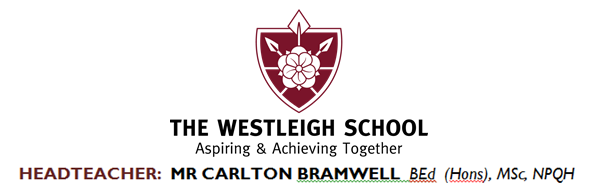 Btec Dance – Health & Safety in the Dance Studio and Technical Physical Skills in DanceHealth and safety issuesWhat is appropriate dressWhich styles of Dance do you like to train in and why?Technical Physical SkillsExplanation & ExampleActionsPostureAlignmentBalanceCoordinationStrengthsStaminaFlexibilityWhole body participationMovement memoryReview own practiceExplanation & ExampleWhat does ‘review your own practice’ mean?Identify strengths and weaknessesSet targets